FECHA : 13 de junio, 2022Apellidos : _______________________________Nombre : _____________________________Clase : __________________Nota : _____ / 25 La prueba está compuesta por 4 ejercicios obligatorios. La calidad y la precisión en la redacción serán tenidas en cuenta en la puntuación. El candidato debe responder sobre esta prueba: en los espacios vacíos dejados después de cada ejercicio para este fin.Permaneced en calma y concentrados.Buen trabajo y mucha suerte.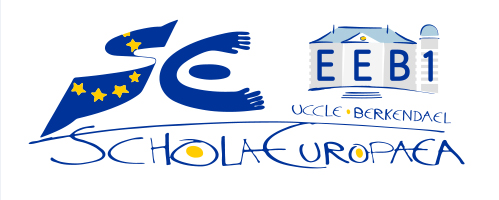 Test B de S5, junio 2022Profesora: L. SANCHEZMatémÁTICAS 4 périodOsParte ADuración de la prueba:45 minutosMatErial autorizado:Examen sin herramienta tecnológicaLápiz para las gráficasReglaINSTRUCCIONES :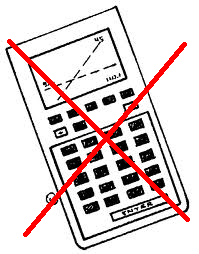 Ejercicio A1Baremo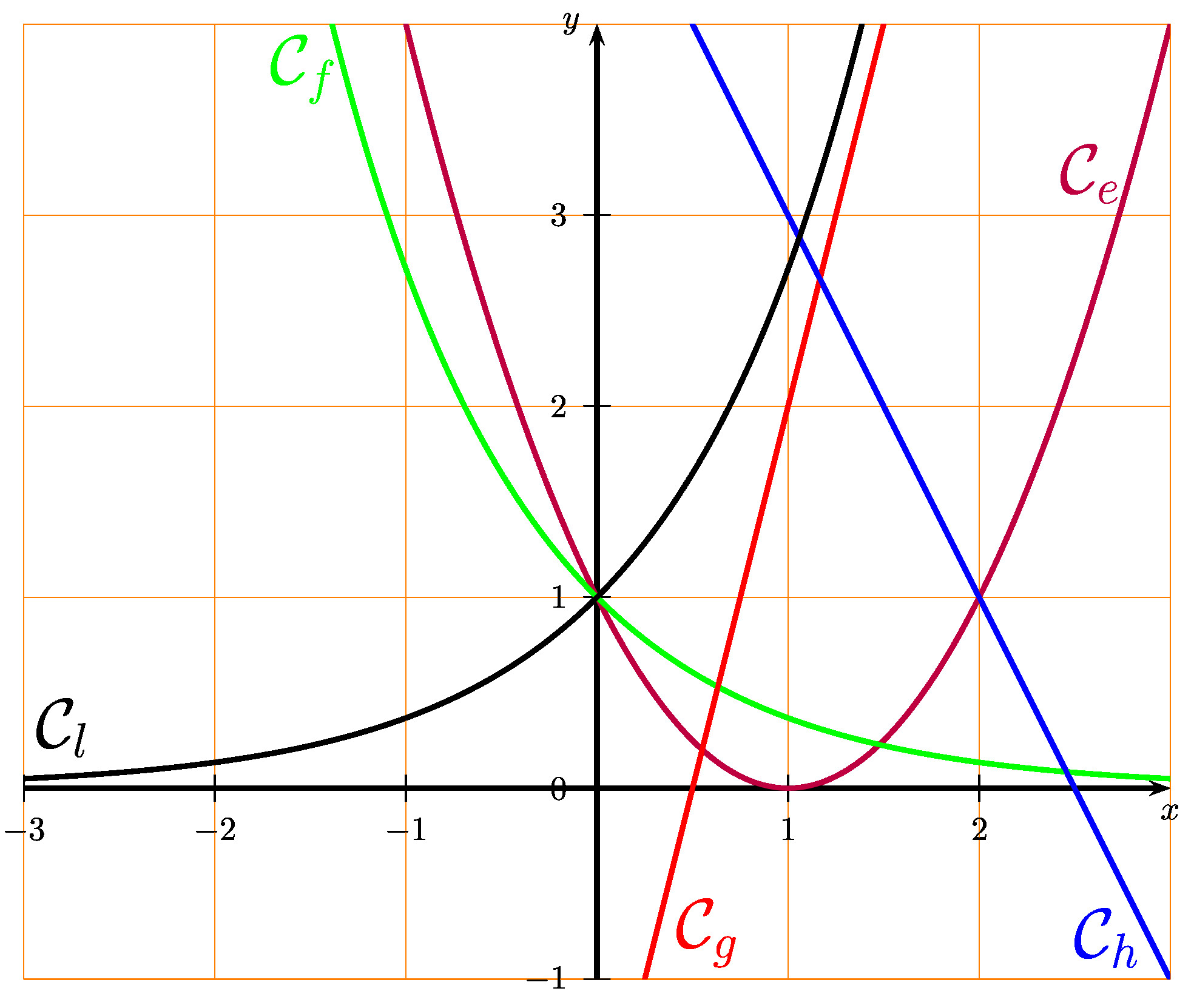 1) Para cada una de las descripciones siguientes, asóciala con el nombre de una función del gráfico. 4 puntos2) Dar además el nombre de la función que no corresponde a ninguna de las descripciones.1 puntoEjercicio A2Baremo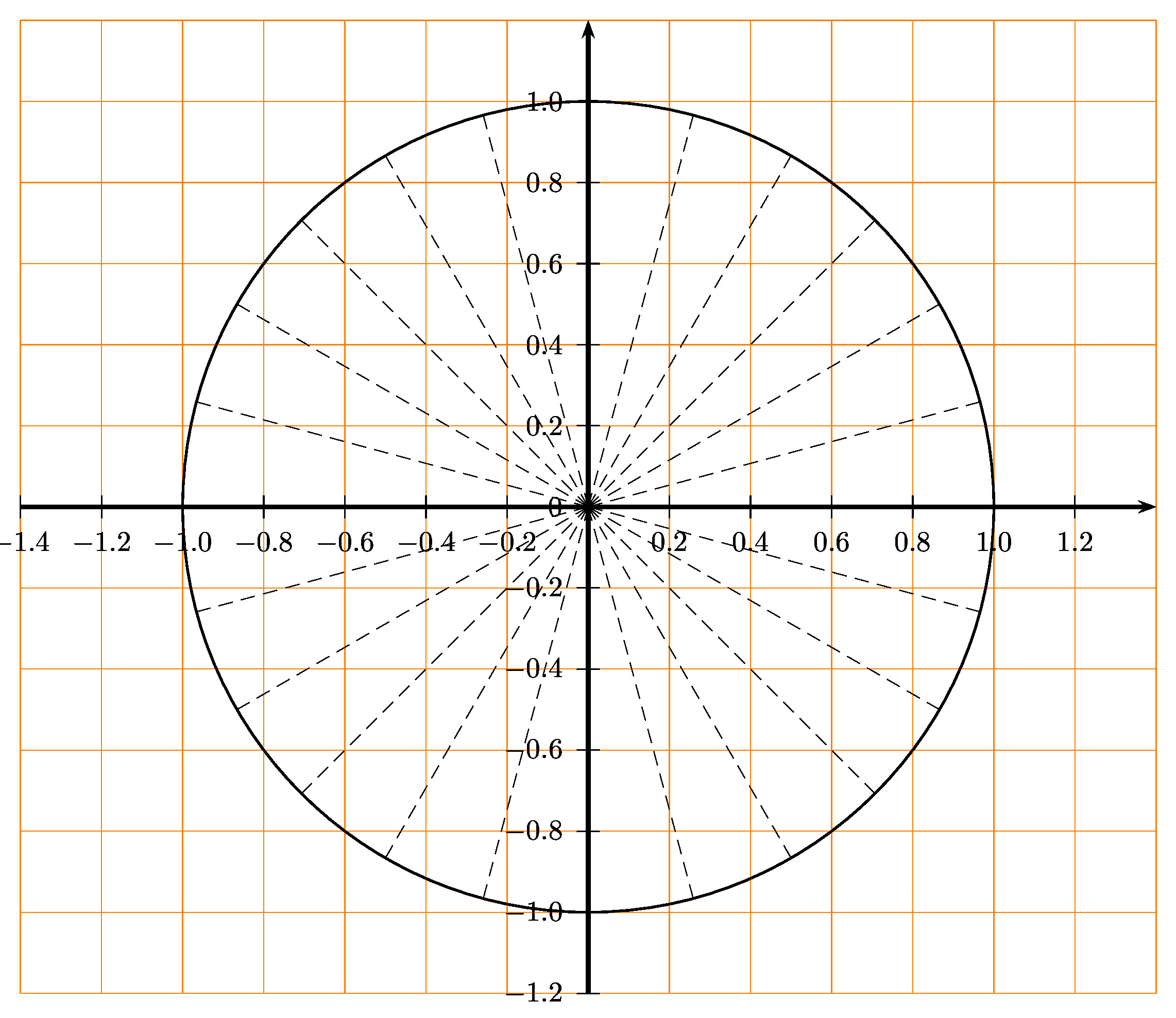 1) Representar en la circunferencia anterior los ángulos correspondientes a : 2 puntos2) Completa la tabla siguiente. Explica de manera razonada como obtienes tus resultados.4 puntosEjercicio A3BaremoAlicia y Elisa cogen flores del campo. La probabilidad de que una flor haya sido recogida por Alicia es del 30 %.1) Quién habrá recogido más flores? Argumenta tu respuesta.1 puntoAdemás, sabemos que:Elisa ha recogido 80 % de flores rojas y 20 % de flores azuelesAlicia ha recogido 60 % de flores rojas y 40 % de flores azules2) Representa las informaciones del enunciado mediante un diagrama apropiado (diagrama de árbol, tabla de doble entrada o diagrama de Venn).3 puntos3) Calcula la probabilidad de que una flor, tomada al azar entre las recogidas, sea azul. 2 puntos4) Calcula la probabilidad de que una flor, tomada al azar entre las recogidas, haya sido recogida por Elisa, sabiendo que es azul.2 puntosEjercicio A4Baremo1) Utilizando la siguiente tabla de valores, representa la gráfica de la función  para  entre  y .4 puntos2) Dar el mínimo y el máximo de la función .2 puntos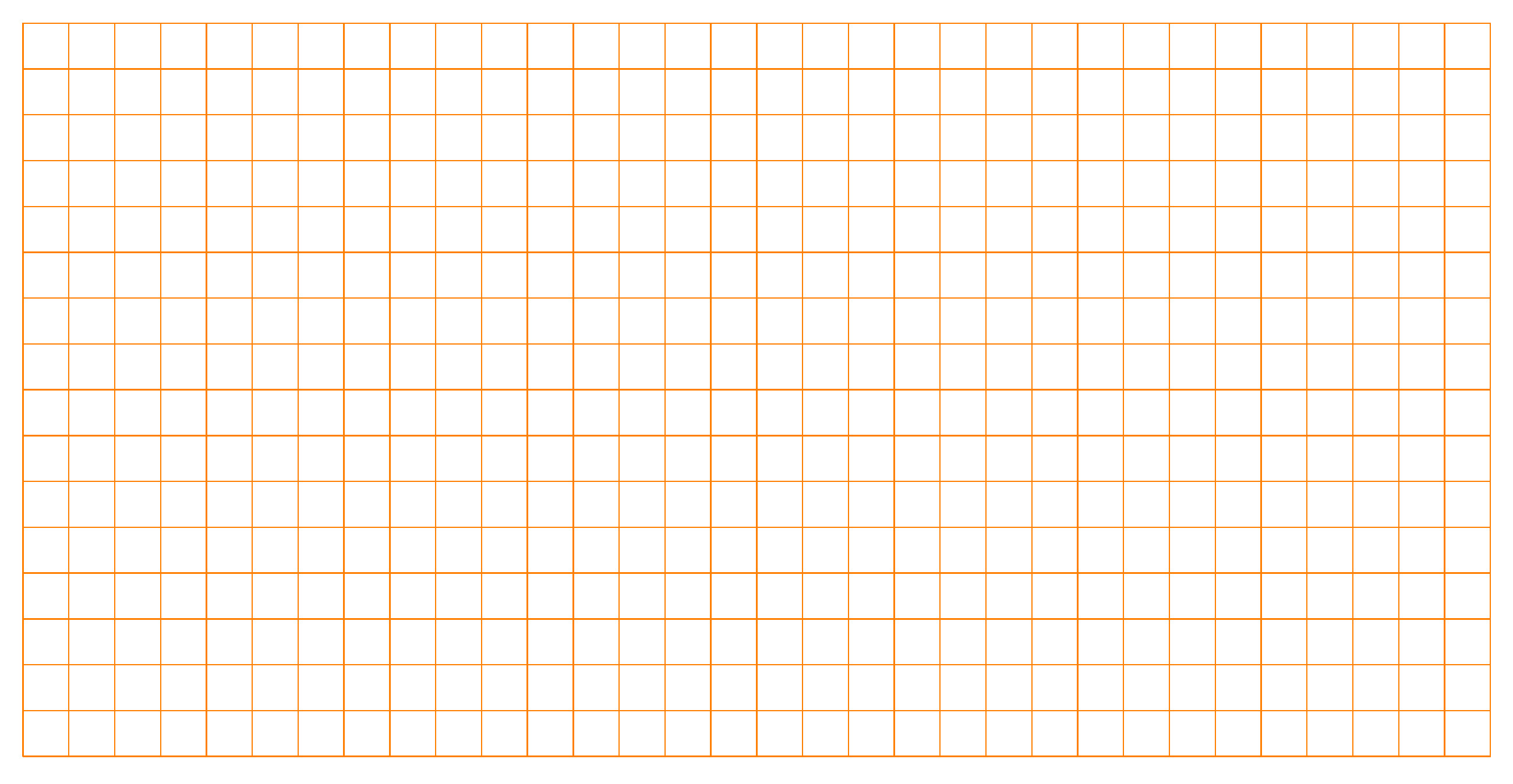 